Παρασκευή 10 Απριλίου 2020ΜαθηματικάΘυμάμαι το κολπάκι του 9.9+ 7=10+6=16Σκέφτομαι: Αν το 9 πάρει 1 Μονάδα από το 7 θα γίνει 10 και το 7 θα γίνει 6. Άρα 10+6=16Συνεχίζω να υπολογίζω νοερά:9+5=__	9+6=__	          9+9=__              9+1=__    9+7=_9+4=_	9+8=__         9+3=__              9+2=__    9+10=_Μπορείς να κάνεις το ίδιο με το 8 ! Αυτή τη φορά όμως το 8 θα παίρνει 2 Μονάδες από τον άλλο αριθμό.8+5=__	8+6=__	          8+9=__              8+7=_8+4=_	8+8=__         8+3=__              8+2=__    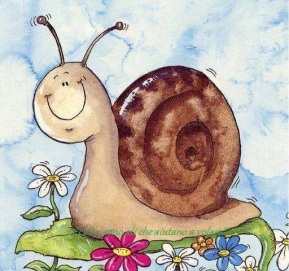 Ο αριθμός στόχος. Φτάνω τον στόχο μου με 4 τρόπους:Α) δίδυμα ζευγάριαΒ) το κολπάκι του 9Γ) πρόσθεσηΔ) αφαίρεσηΣυνεχίζω τις ακολουθίες:50,46,__,__,__,__,__,__,__,__,___,__,214,18,__,__,__,__,__,__,__,50Προβλήματα1.Η γιαγιά του Σταμάτη είχε 33 αρνάκια. Μετά από λίγους μήνες γεννήθηκαν άλλα 7.  Πόσα αρνάκια είναι όλα μαζί ;      Σκέψη:  Όταν θέλω να βρω πόσα είναι όλα μαζί              κάνω _____________ και βάζω το σημαδάκι _____. Λύση:    Απάντηση:  Τα αρνάκια είναι ___ όλα μαζί. 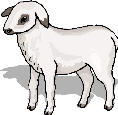 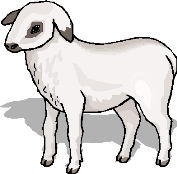 2.Η μαμά αγόρασε για εμένα 9 σοκολάτες και για την αδερφή μου 8. Αν φάγαμε τις 4 από αυτές, πόσες σοκολάτες έμειναν;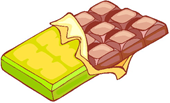   Το πρόβλημα έχει κρυφή ερώτηση!Σκέψη:  Όταν θέλω να βρω πόσα είναι όλα μαζί              κάνω _____________ και βάζω το σημαδάκι ______.Σκέψη:  Όταν θέλω να βρω πόσα έμειναν              κάνω ______________ και βάζω το σημαδάκι_____. Λύση:    Απάντηση:  Έμειναν  ___________   σοκολάτες. 